Проект BG05M2OP001-2.012-0001 „Образование за утрешния ден“, финансиран от Оперативна програма „Наука и образование за интелигентен растеж“, съфинансирана от Европейския съюз чрез Европейските структурни и инвестиционни фондове.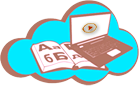 Основно училище ,,Христо Ботев“ село Комарево е участва през учебната 2019/2020 г.Сформирана е една група в клубовете по интереси за допълнителни занимания по ключови  дигитални умения – базови и за напреднали ,,Забавна информатика“ с ръководител Върбинка Гергова – старши учител, общообразователен предмет в прогимназиален етап на основното образование.Период на участие: януари 2020 г. – юли 2020 г.